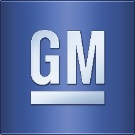 Individual GM Plant Fact Sheets can be found at: https://media.gm.com/media/us/en/gm/plants-facilities.htmlGM Manufacturing & Labor Contacts:Renee Rashid-Merem, 								Kim CarpenterDirector, GM Communications, 							Sr. Manager, GM Communications313-701-8560									248-836-7731PRODUCTSEND OF PRODUCTION PLANTEMPLOYMENTUNION LOCALBuick LaCrosse, Chevrolet VoltCadillac CT6, Chevrolet Impala March 1, 2019June 1, 2019Detroit-Hamtramck AssemblyHourly – 1348Salaried – 194UAW Local 22Chevrolet CruzeMarch 1, 2019Lordstown AssemblyHourly – 1435Salaried – 183UAW Local 1112Chevrolet Impala and Cadillac XTSPrevious gen Silverado/Sierra (K2 Trucks)Q4 2019Oshawa AssemblyHourly – 2600Salaried – 300Unifor Local 2226-speed transmissions (for XTS, Impala, Malibu, Volt, Acadia) and the Global Front Wheel Electric (GFE) (for Volt)August 1, 2019Warren Transmission OperationsHourly – 265Salaried – 70UAW Local 909Full-size pickup transmissions (T1 and K2)April 1, 2019Baltimore OperationsHourly – 253Salaried – 57UAW Local 239